   БойороҠ               Распоряжение«13»  гинуар    2023 й                  № 2                 «13»  января   2023 г.О разрешении выезда служебного автомобиля Разрешить  выезд служебного автомобиля Шевроле Нива  Гос.№ О 010  КУ°² в город Уфа Республики Башкортостан в Минэкологию и природопользования  27  января   2023 года  . Глава  сельского поселения                                        А.Ф. МурзинБАШКОРТОСТАН РЕСПУБЛИКАҺЫ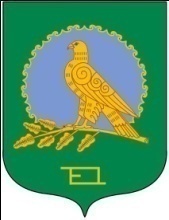 ӘЛШӘЙ РАЙОНЫМУНИЦИПАЛЬ РАЙОНЫНЫҢТАШЛЫ АУЫЛ СОВЕТЫАУЫЛ БИЛӘМӘҺЕХАКИМИӘТЕ(Башҡортостан РеспубликаһыӘлшәй районыТашлы ауыл советы)АДМИНИСТРАЦИЯСЕЛЬСКОГО ПОСЕЛЕНИЯТАШЛИНСКИЙ СЕЛЬСОВЕТМУНИЦИПАЛЬНОГО РАЙОНААЛЬШЕЕВСКИЙ РАЙОНРЕСПУБЛИКИ БАШКОРТОСТАН(Ташлинский сельсовет Альшеевского районаРеспублики Башкортостан)